РОЗПОРЯДЖЕННЯМІСЬКОГО ГОЛОВИм. СумиВідповідно до статті 53 Закону України «Про місцеве самоврядування в Україні», враховуючи розділи 8 і 8-2 Регламенту роботи виконавчих органів Сумської міської ради, затвердженого рішенням виконавчого комітету Сумської  міської  ради  від 16.05.2017  № 250  (зі змінами),  керуючись пунктом 20 частини 4 статті 42 Закону України «Про місцеве самоврядування в Україні»:1. Скликати  засідання  виконавчого  комітету  Сумської  міської  ради   28 липня 2020 року о 10:00.2.  Організацію підготовки та проведення засідання виконавчого комітету покласти на відділ організаційно-кадрової роботи Сумської міської ради (Ємельяненко Т.М.) та відділ протокольної роботи та контролю Сумської міської ради (Моша Л.В.).3. Заступнику директора департаменту комунікацій та інформаційної політики Сумської міської ради (Зігуненко М.О.) забезпечити  доведення до відома населення інформації щодо часу і місця проведення засідання через засоби масової інформації.4.  Директору комунального підприємства «Інфосервіс» Сумської міської ради (Дяговець О.В.) забезпечити онлайн трансляцію засідання виконавчого комітету.Міський голова				О.М. ЛисенкоЄмельяненко 70-06-22Розіслати: до справи, згідно зі списком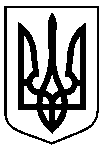 від    24.07.2020    №  208-Р                Про скликання засідання виконавчого комітету 28 липня  2020 рокуВ.о. начальника відділу організаційно-кадрової роботиТ.М. ЄмельяненкоНачальник правового управлінняО.В. ЧайченкоНачальник відділу протокольної роботи та контролюЛ.В. МошаКеруючий справами виконавчого комітетуЮ.А. Павлик